Publicado en  el 16/05/2014 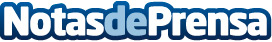 Dos investigadores de la UPC y de la UAB proponen cuatro rutas científicas por BarcelonaDatos de contacto:UPC Nota de prensa publicada en: https://www.notasdeprensa.es/dos-investigadores-de-la-upc-y-de-la-uab_1 Categorias: Cataluña Otras ciencias http://www.notasdeprensa.es